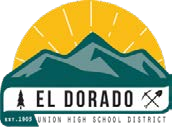 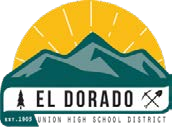 CONSEJO DE ADMINISTRACIÓN 	“Reclamando el Futuro de nuestras Comunidades”	SUPERINTENDENTE 										         			                           RON CARRUTH, Ed.D. JESSICCA K. RODGERSTIMOTHY M. BROWNDAVID J. DEL RIO                                                                                                                                                                                                              www.eduhsd.net BROOKE B. VAN KOMENLORI M. VEERKAMPOctubre de 2023Estimados padres o tutores: Le pedimos a su estudiante que realice la Encuesta "California Healthy Kids" (CHKS). La participación en la encuesta es voluntaria por parte del estudiante, y esperamos que animen a su estudiante a participar. Esta encuesta proporciona al personal datos para fomentar mejor salud y bienestar entre nuestros jóvenes, mejorar el entorno de aprendizaje escolar y combatir problemas como el abuso de drogas y la violencia. Cada año, los estudiantes de grados 9 y 11 del Distrito Unificado de la Escuela Preparatoria El Dorado realizan la encuesta CHKS. Contenido de la Encuesta. La encuesta reúne información sobre el apoyo al desarrollo que se proporciona a los jóvenes; conexión escolar y barreras en el aprendizaje; seguridad escolar; y preocupaciones relativas a la salud, como actividad física y hábitos nutricionales; alcohol, tabaco y uso de otras drogas; y riesgo de depresión y suicidio, así como orientación sexual percibida. Los resultados de esta encuesta se compilan en sendos informes CHKS a nivel del distrito y del condado. Para ver una copia del informe del Distrito Unificado de la Escuela Preparatoria El Dorado, visiten http://chks.wested.org/reports/search (Fuente Externa) y tecleen el nombre del distrito. Es Voluntaria. Los estudiantes que, con su permiso, estén de acuerdo en participar, no tienen que responder ninguna pregunta que no quieran, y pueden dejar de contestar la encuesta en cualquier momento. Es Anónima. No se registran nombres ni se adjuntan nombres en los formularios o datos de la encuesta. Los resultados estarán disponibles para su análisis solo bajo estrictos controles de confidencialidad. Administración. La encuesta será administrada durante el mes de noviembre. Se necesita aproximadamente un periodo de clase para completarla y será administrada en la clase de Inglés o Historia de su estudiante. Si desean ver la encuesta, pueden hacerlo en la oficina escolar, o bien online visitando la página web del distrito. http://www.eduhsd.k12.ca.us/CHKS. Si tienen cualquier pregunta sobre la encuesta, por favor, contacten con la Dirección o Orientación de su escuela. Si no quieren que su estudiante participe en la CHKS, por favor, devuelvan este formulario a la Dirección de su escuela antes del 27 de octubre de 2023. No se requiere acción alguna para que su estudiante participe en la encuesta. Formulario de Anulación CHKS(Por favor, devolver a la Dirección antes del 27 de octubre de 2023) Yo no doy permiso para que mi estudiante participe en la Encuesta "California Healthy Kids".  Nombre de mi Estudiante:  ____________________     Grado de mi Estudiante:  __________ Mi nombre:  _________________________________    Fecha:  _________________________ Mi Firma:  __________________________________